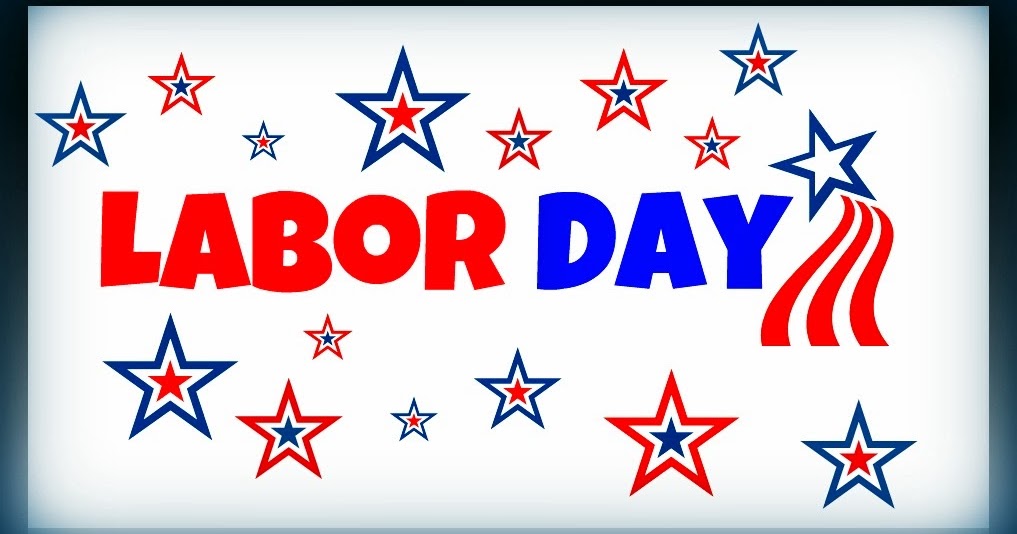 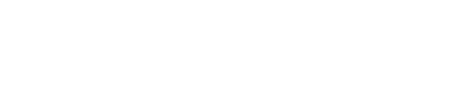 CEREAL   CHEESE STICK FRUIT AND/OR JUICE CHOICE OF MILK 